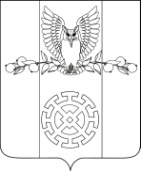 ПОСТАНОВЛЕНИЕАДМИНИСТРАЦИИ  КУЙБЫШЕВСКОГО  СЕЛЬСКОГОПОСЕЛЕНИЯ  СТАРОМИНСКОГО  РАЙОНАот   09 .04. 2021г.                                                                                             № 12х. Восточный Сосык Об объявлении в Куйбышевском сельском поселении Староминского района 11 мая 2021г. не рабочим днем    В соответствии с Трудовым  кодексом Российской Федерации,  Федеральным законом от 26 сентября 1997 г. №125-Фз «О свободе совести  и о религиозных объединениях», в связи с установившейся на Кубани  традицией пасхального поминовения усопших ( Радоница) и обращением епархиального архиерея Православной религиозной организации                       «Екатеринодарская и Кубанская Епархия Русской Православной Церкви» митрополита  Екатеринодарского  и  Кубанского  Павла постановлением главы администрации (губернатора) Краснодарского края  от 07 апреля 2021 года     № 200 «Об объявлении в Краснодарском крае 11 мая  2021 года нерабочим днем», руководствуясь статьей  31 Устава Куйбышевского сельского поселения  Староминского  района, п о с т а н о в л я ю:Директорам МКУК «СД Куйбышевский» и «Куйбышевская ПБ», работадателям  находящимся и (или) использующим трудработников на территории Куйбышевского сельского поселении Староминского района, в соответствии с действующим законодательством рекомендовать установить нерабочий день – 11 мая 2021 года.    2.  В день поминовения усопших 11 мая  2021 года:     1) принять меры по обеспечению проведения поминальных мероприятий жителями Куйбышевского сельского поселения Староминского района (Свистун Т.В., Макарова Е.А.,Ткаченко Н.А,Скубак Г.В.Фоменко С.Н.);2) обеспечить функционирование организаций жилищно-коммунального хозяйства, транспорта, энергетики, а также организаций, приостановка которых невозможна по производственно-техническим условиям (СмольяниновЕ.П., Фоменко С.Н.);3) рекомендовать уполномоченному участковому полиции принять надлежащие меры по обеспечению правопорядка, защите всех форм собственности и личной безопасности граждан;4) специалисту 1 категории Макарова Е.А. довести данное постановление до руководителей организаций.   3.  Контроль за выполнением настоящего постановления оставляю за собой.4.  Постановление вступает в силу со дня его подписания.Глава Куйбышевского сельскогопоселения Староминского района                                                        С.В. Демчук                